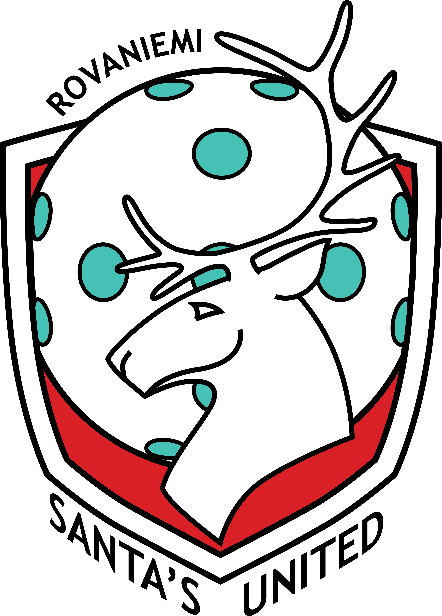 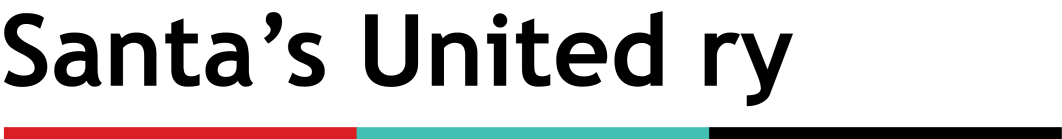 Kausisuunnitelma 201X-202XJoukkue ja sarjataso:Harjoitusajat:Turnauspäivät:Lomat: (Tarvitseeko?) Syysloma, joululoma, hiihtoloma, kesälomaJoukkueen varainhankinta:Joukkueen kuukausimaksu xx € sisältää:Seuramaksu xx € ja jäsenmaksu xx € sisältää seuran jäsenyyden, sarjapelaamisen, jäsenedut (nettisivuilta lisätietoa)Lisäksi pelaajan tulee itse hankkia seuraavat tuotteet: Peli- ja seura-asu xx €, lisenssi, Joukkueen myyntituotteet: Gutz ja KannattajajäsenkorttiAsusteet:Peliasu: punainen ja musta pelipaita, shortsit sekä sukatSeura-asu: Verkka-asuHankinta: Joukkueen yhteistilaus tai uudet pelaajat sovittavat ja ostavat suoraan Rovaniemen IntersportistaJoukkueeseen liittymisen pelisäännöt:Pelaaja sitoutuu toimimaan seuran sääntöjen ja arvojen mukaisestiMaksuista ohjeistus uudelle pelaajallePelaaja ja vanhemmat sitoutuvat joukkueen toimintaan mukaanJoukkueesta eroamisen pelisäännöt:Pelaajan jäädessä pois joukkueesta on pelaaja velvollinen maksamaan sen kuukauden kuukausimaksun, jolloin hän ilmoittaa lopettavansa ja seuraavan kuukaudenMuuta?